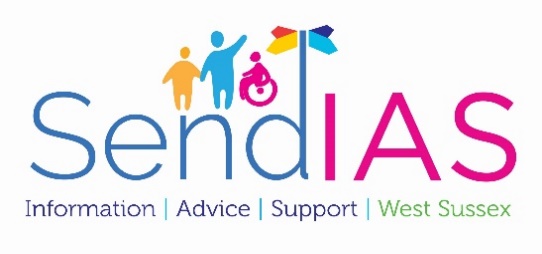 وست ساسكس للاحتياجات التعليمية الخاصة والإعاقات، خدمة المعلومات، الاستشارة والدعم (سندیاس SENDIAS)تقييم احتياجات التعليم، الصحة والرعاية (EHC)تتعلق هذه المعلومات بتقييم احتياجات التعليم، الصحة والرعاية (EHC) ، والذي كان يُطلق عليه فيما مضى "التقييم القانوني". يغطي:• الأطفال في بيئات السنوات الأولى• الأطفال في سن المدرسة الإلزامية• الشباب الذين تتراوح أعمارهم بين 16 - 25 عامًا في الكلية أو التعليم الإضافيما هو تقييم احتياجات التعليم، الصحة والرعاية؟تقييم احتياجات التعليم، الصحة والرعاية هی نظرة مفصلة على الاحتياجات التعليمية الخاصة للطفل أو الشاب (SEN) والدعم الذي قد يحتاجه/تحتاجه من أجل التعلم.السلطات المحلية (LA) هي المسؤولة عن إجراء تقييمات احتياجات التعليم، الصحة والرعاية بموجب قانون الأطفال والعائلات لعام 2014. في وست ساسکس ، يُطلق على إدارة LA التي تقوم بذلك اسم الاحتياجات التعليمية الخاصة وفريق التقييم. (SENAT)يجمع تقييم الاحتياجات معلومات حول ما يمكن لطفلك فعله وما لا يمكنه فعله والمساعدة الخاصة التي يحتاجها. يتضمن معلومات من:• أنت• طفلك أو الشاب• إعداد السنوات الأولى، المدرسة أو مزود ما بعد 16• غيرهم من المهنيين الذين يعملون مع أو يدعمون طفلك أو الشاب.التقييم هو لمعرفة ما إذا كان طفلك بحاجة إلى خطة التعليم، الصحة والرعاية (خطه EHC).قد ترغب أيضًا في إلقاء نظرة على ورقة الحقائق الخاصة بنا حول "خطط التعليم، الصحة والرعاية" على موقعنا الإلكتروني: https://bit.ly/3tB74Yqمتى يكون تقييم احتياجات التعليم، الصحة والرعاية ضروريًا؟يمكن للمدرسة، أو إعداد السنوات الأولى، أو مزود الخدمة بعد 16 عامًا أن يقدم لطفلك المساعدة من خلال "دعم الاحتياجات التعليمية الخاصة". هذا يعني أن المدرسة تقدم مساعدات إضافية أو مختلفة لتلبية احتياجاتهم. في بعض الأحيان، يقدم متخصصون آخرون المشورة أو الدعم لمساعدة طفلك على التعلم.يحتاج بعض الأطفال إلى مزيد من المساعدة المكثفة والمتخصصة. إذا لم يحرز طفلك تقدمًا على الرغم من "دعم الاحتياجات التعليمية" الخاصة فقد يكون تقييم احتياجات التعليم، الصحة والرعاية هو الخطوة التالية.لمعرفة المزيد حول "دعم الاحتياجات التعليمية الخاصة" وكيف يمكن لمدرستك أن تدعم طفلك، يرجى الاطلاع على ورقة الحقائق "دعم ذوي الاحتياجات التعليمية الخاصة" على موقعنا الإلكتروني: https://bit.ly/3tB74Yqينص قانون ممارسة الاحتياجات التعليمية الخاصة والإعاقات على ما يلي:عند النظر في ما إذا كان تقييم احتياجات التعليم، الصحة والرعاية ضروريًا، يجب على السلطة المحلية النظر فيما إذا كان هناك دليل على أنه على الرغم من قيام مقدم الخدمة في السنوات الأولى، أو المدرسة أو مؤسسة ما بعد 16، باتخاذ إجراءات ذات صلة وهادفة لتحديد، تقييم وتلبية الاحتياجات التعليمية الخاصة للمؤسسات التعليمية للطفل أو الشاب، الطفل أو الشاب لم يحرز التقدم المتوقع. (9.14)ستنظر السلطة المحلية في:• إنجازات طفلك ومعدل تقدمه• احتياجاتهم التعليمية الخاصة• ما تم إنجازه بالفعل• الفارق الذي أحدثه الدعم• الاحتياجات الصحية، النمو البدني، العاطفي والاجتماعي لطفلك.ينص قانون ممارسة الاحتياجات التعليمية الخاصة والإعاقات على ما يلي:يجب أن تجري السلطة المحلية تقييمًا لاحتياجات التعليم، الصحة والرعاية عندما تعتقد أنه قد يكون من الضروري توفير تعليم خاص للطفل أو الشاب وفقًا لخطة التعليم، الصحة والرعاية.  (9.3)سيكون لبعض الأطفال والشباب احتياجات تتطلب بوضوح تقييم احتياجات التعليم، الصحة والرعاية وخطة التعليم، الصحة والرعاية. بمجرد أن تدرك السلطة المحلية أن هذا هو الحال، يجب أن تبدأ العملية دون تأخير.يمكنك معرفة المزيد حول المعايير التي يجب على السلطات المحلية اتباعها في قسم الممارسات الخاصة بالاحتياجات التعليمية الخاصة والإعاقات من 9.3 و 9.14 إلى 9.16.يمكنك العثور على رابط لقواعد الممارسة الخاصة بالاحتياجات التعليمية الخاصة والإعاقات على موقع الإلكتروني العرض المحلي التابع لشركة وست ساسکس www.local-offer.orgمن يمكنه طلب تقييم احتياجات التعليم، الصحة والرعاية؟• الآباء - عن طريق الكتابة إلى السلطة المحلية• الشاب الذي يزيد عمره عن 16 عامًا ولكن أقل من 25 عامًا• أشخاص آخرون مثل المدرسة أو مزود خدمات ما بعد 16، ولكن فقط بعد التحدث معك أولاً.من الجيد دائمًا التحدث إلى بيئة السنوات الأولى أو المدرسة أو مزود ما بعد 16 قبل طلب تقييم احتياجات التعليم، الصحة والرعاية.يمكن أن تساعدك وست ساسكس للاحتياجات التعليمية الخاصة والإعاقات، خدمة المعلومات، الاستشارة والدعم في تقديم طلبك (يرجى مشاهده تفاصيل الاتصال الخاصة بنا في نهاية ورقة الحقائق هذه).يمكن لأشخاص آخرين، مثل طبيبك أو الزائر الصحي، إخبار السلطة المحلية بأنهم يعتقدون أن طفلك بحاجة إلى تقييم.ماذا يحدث عندما تتلقى السلطة المحلية طلبًا لتقييم احتياجات التعليم، الصحة والرعاية؟بمجرد أن تحصل السلطة المحلية على طلب لتقييم احتياجات التعليم، الصحة والرعاية، يجب أن تخبرك بذلك.تنص مدونة الممارسات الخاصة بالاحتياجات التعليمية والإعاقات على ما يلي: عند النظر في ما إذا كان تقييم احتياجات التعليم، الصحة والرعاية ضروريًا، يجب على السلطات المحلية أن تولي اهتمامًا خاصًا لآراء ورغبات ومشاعر الطفل ووالديه أو الشاب. (9.12)أمام السلطة المحلية ما يصل إلى ستة أسابيع لتقرر ما إذا كانت ستجري تقييمًا للاحتياجات. خلال هذا الوقت، قد تطلب منك ومن المدرسة والمهنيين الآخرين الحصول على معلومات.ستنظر في جميع المعلومات ويجب أن تخبرك بعد ذلك ما إذا كانت قد قررت:لبدء تقييم احتياجات التعليم، الصحة والرعاية على الفورأوأن تقييم احتياجات التعليم، الصحة والرعاية ليس ضروريًا.ماذا يحدث إذا قررت السلطة المحلية أن تقييم احتياجات التعليم، الصحة والرعاية ليس ضروريًا؟يجب أن تخبرك السلطة المحلية عن سبب اعتقادها بعدم الحاجة إلى تقييم احتياجات التعليم، الصحة والرعاية. يجب أن تخبرك أيضًا عن:• حقك في الاستئناف• تسوية الخلاف والوساطة المستقلة• كيفية الحصول على مزيد من المعلومات، المشورة أو الدعمإذا كنت لا توافق على القرار، فيمكن لوست ساسكس للاحتياجات التعليمية الخاصة والإعاقات، خدمة المعلومات، الاستشارة والدعم شرح خياراتك لك.ماذا يحدث إذا استمر تقييم احتياجات التعليم، الصحة والرعاية؟ينص قانون ممارسة الاحتياجات التعليمية الخاصة والمعاقين على ما يلي: يجب على السلطات المحلية استشارة الطفل ووالد الطفل أو الشاب خلال عملية التقييم وإعداد خطة التعليم، الصحة والرعاية. يجب عليهم أيضًا إشراك الطفل قدر الإمكان في هذه العملية. يجب أن تكون احتياجات الطفل والشاب في قلب (مركز) عملية التقييم والتخطيط. (9.21)ستكتب لك السلطة المحلية لتخبرك بما سيحدث وتطلب آرائك. وجهات نظرك مهمة حقا. يمكن أن تقدم لك وست ساسكس للاحتياجات التعليمية الخاصة والإعاقات، خدمة المعلومات، الاستشارة والدعم معلومات ومشوره ودعم لمساعدتك في ذلك.سوف تطلب السلطة المحلية عددًا من الأشخاص الآخرين للحصول على معلومات حول طفلك. هذه تسمى "مشوره" ويجب أن تتضمن معلومات حول:• احتياجات طفلك التعليمية، الصحية والرعاية• النتائج المرجوة لطفلك• تقديم الخدمات التعليمية، الصحية والرعاية الخاصة التي قد تكون مطلوبة لتلبية احتياجاتهم وتحقيق النتائج المرجوة.يجب أن تطلب السلطة المحلية المشورة والمعلومات من:• الوالدان (أو الشاب)• إعداد السنوات الأولى، المدرسة أو ما بعد 16 أو مؤسسة أخرى يحضرها الطفل أو الشاب• عالم نفس تربوي• المهنيين الصحيين الذين يعملون مع طفلك. قد يشمل ذلك طبيب أطفال، معالج النطق واللغة، أخصائي العلاج الطبيعي أو المعالج المهني.• طاقم الرعاية الاجتماعية• أي شخص آخر تطلب منه الاتصال به قد يكون قادرًا على تقديم المشورة ذات الصلة.إذا كان طفلك يعاني من ضعف في الرؤية أو السمع فيجب على السلطة المحلية أيضًا طلب المعلومات والمشورة من معلم مؤهل بشكل مناسب.يجب أن تحاول السلطة المحلية أيضًا معرفة آراء طفلك. قد تتمكن أنت والمدرسة والمهنيين الآخرين من المساعدة في ذلك. إذا كنت تعتقد أن طفلك يحتاج إلى شخص ما لمساعدته في إبداء آرائه يمكنك أن تطلب من وست ساسكس للاحتياجات التعليمية الخاصة والإعاقات، خدمة المعلومات، الاستشارة والدعم لمزيد من المعلومات حول هذا الموضوع.ستتاح لك الفرصة لمناقشة طفلك مع جميع المشاركين في تقييم الاحتياجات وستتلقى نسخة من جميع التقارير عند الانتهاء من تقييم الاحتياجات.إذا كنت ترغب في الحصول على معلومات أو مشورة أو دعم أثناء تقييم احتياجات التعليم، الصحة والرعاية، فاتصل بوست ساسكس للاحتياجات التعليمية الخاصة والإعاقات، خدمة المعلومات، الاستشارة والدعم.يمكنك معرفة المزيد حول المشورة والمعلومات الخاصة بتقييم احتياجات التعليم، الصحة والرعاية في أقسام قواعد الممارسة الخاصة بالاحتياجات التعليمية الخاصة والإعاقات 9.45-9.52.ماذا لو كانت بعض هذه النصائح متاحة بالفعل؟أحيانًا تكون النصائح والمعلومات متاحة بالفعل لأن متخصصين آخرين كانوا يعملون مع طفلك.ينص قانون ممارسة الاحتياجات التعليمية الخاصة والإعاقات على ما يلي: يجب ألا تطلب السلطة المحلية المزيد من المشورة إذا تم تقديم هذه المشورة بالفعل (لأي غرض) والشخص الذي يقدم المشورة، السلطة المحلية ووالد الطفل أو الشاب جميعهم راضون عن كفاية عملية التقييم. عند اتخاذ هذا القرار، يجب على السلطة المحلية والشخص الذي يقدم المشورة ضمان استمرار تقديم المشورة. (9.47)متى ينتهي تقييم احتياجات التعليم، الصحة والرعاية؟بمجرد حصول السلطة المحلية على جميع المعلومات والمشورة، يجب أن تقرر ما إذا كان طفلك أو الشاب يحتاج إلى خطة التعليم، الصحة والرعاية.خطة التعليم، الصحة والرعاية هي وثيقة قانونية مكتوبه من قبل السلطة المحلية. انها تصف الاحتياجات التعليمية الخاصة للطفل أو الشاب والمساعدات التي سيحصلان عليها لتلبيتها. يشمل أيضًا توفير الرعاية الصحية اللازمة. يمكنك قراءة المزيد حول خطط التعليم، الصحة والرعاية على موقع العرض المحلي  www.local-offer.org أو قراءة ورقة الحقائق الخاصة بنا حول "خطط التعليم والصحة والرعاية" على صفحتنا: https://bit.ly/3tB74Yqفي بعض الأحيان، تقرر السلطة المحلية أنه يمكن تلبية الاحتياجات التعليمية الخاصة لطفلك من خلال "دعم الاحتياجات التعليمية الخاصة". إذا كانت هذه هي الحالة، يجب أن تخبرك السلطة المحلية بقرارها في غضون 16 أسبوعًا من تلقي طلب لتقييم احتياجات التعليم، الصحة والرعاية. يجب أن تخبرك السلطة المحلية أيضًا بحقك في استئناف هذا القرار.مع ذلك، إذا قررت السلطة المحلية أن خطة التعليم، الصحة والرعاية ضرورية، فيجب عليها أولاً كتابة مسودة الخطة. سوف ترسل لك مسودة خطة التعليم، الصحة والرعاية ونسخ من التقارير حتى تتمكن من قراءتها كلها. يجب عليك التحقق من أن كل ما تعتقد أنه مهم قد تم تضمينه وأنك توافق على النتائج والحكم المقترح. سوف تسألك السلطة المحلية أيضًا عن المدرسة التي تفضل أن يذهب طفلك إليها وما إذا كنت تريد وضع ميزانية شخصية في الاعتبار.لديك 15 يومًا لإبداء التعليقات، لطلب اجتماع أو قبول مسودة الخطة.ملاحظة: إذا لم ترد في غضون 15 يومًا، فقد تفترض السلطة المحلية أنك توافق على مسودة الخطة، لذلك إذا كنت تشعر أنك بحاجة إلى مزيد من الوقت للنظر في الخيارات، فيرجى إخبار السلطة المحلية.هل يمكنني اختيار أي مدرسة؟تنص مدونة ممارسات الاحتياجات التعليمية الخاصة والإعاقات على أن السلطات المحلية يجب أن تأخذ في الاعتبار ما تفضله طالما:• سيكون للطفل أو الشاب مناسبا لعمره، قدرته، كفاءته أو الاحتياجاته التعليمية الخاصة، أو• سيكون حضور الطفل أو الشاب هناك متوافقًا مع التعليم الفعال للآخرين، أو الاستخدام الفعال للموارد. (9.79)خطة التعليم، الصحة والرعاية النهائية المرحلة الأخيرة هي أن ترسل لك السلطة المحلية خطة التعليم، الصحة والرعاية النهائية. إذا كنت لا تزال غير راضٍ عن الخطة أو لا يمكنك الاتفاق مع السلطة المحلية بشأن المدرسة، فيحق لك الذهاب إلى الوساطة و / أو الاستئناف (انظر أدناه).إذا كنت بحاجة إلى مساعدة في أي مرحلة، يمكنك الاتصال بوست ساسكس للاحتياجات التعليمية الخاصة والإعاقات، خدمة المعلومات، الاستشارة والدعم.كم من الوقت يستغرق كل هذا؟في بعض الأحيان في ظروف استثنائية قد يكون هذا الجدول الزمني مختلفًا. شاهد قسم الممارسة لذوي الاحتياجات التعليمية الخاصة والإعاقات القسم 9.42.ماذا لو لم أوافق على قرار السلطة المحلية بشأن تقييم احتياجات التعليم، الصحة والرعاية أو خطة التعليم، الصحة والرعاية؟يمكنك في أي مرحلة أن تطلب التحدث إلى أحد موظفي السلطة المحلية. عادة ما يكون هذا هو منسق التخطيط الخاص بك وعادة ما يكون هو الشخص المذكور في الرسالة التي ترسلها لك السلطة المحلية عندما تتلقى طلبًا لتقييم احتياجات التعليم، الصحة والرعاية.يمكن أن توفر لك وست ساسكس للاحتياجات التعليمية الخاصة والإعاقات، خدمة المعلومات، الاستشارة والدعم معلومات ونصائح محايدة حول الخيارات المتاحة لك وتدعمك خلال العملية إذا لزم الأمر.لديك أيضًا الحق في معظم الظروف ان تعتبر الوساطة. يمكنك معرفة المزيد حول هذا الأمر على موقع العرض المحلی  www.local-offer.org و في قانون الممارسة لذوي الاحتياجات التعليمية الخاصة والإعاقات الفصل 9.قد ترغب أيضًا في قراءة ورقة الحقائق الخاصة بنا حول "تقديم استئناف مع الاحتياجات التعليمية الخاصة ومحكمه الإعاقة": https://bit.ly/3tB74Yqأين يمكنني الحصول على مزيد من المعلومات أو المشورة أو الدعم؟يمكنك أن تقرأ عن تقييمات احتياجات التعليم، الصحة والرعاية في قانون الممارسة الخاص بالاحتياجات التعليمية الخاصة والإعاقات ، الفصل 9.يتضمن العرض المحلي مزيدًا من المعلومات حول الترتيبات المحلية لتقييم احتياجات التعليم، الصحة والرعاية.يمكن أن توفر لك وست ساسكس للاحتياجات التعليمية الخاصة والإعاقات، خدمة المعلومات، الاستشارة والدعم ما يلي:• معلومات حول تقييمات احتياجات التعليم، الصحة والرعاية• المشورة والدعم أثناء عملية التقييم• تفاصيل المنظمات الأخرى ومجموعات الدعم والخدمات التي قد تكون مفيدة• معلومات، مشوره ودعم حول حقوقك في تقديم شكوى أو السعي لحل الخلاف المستقل أو الوساطة.قد ترغب أيضًا في عرض صفحة الإرشادات الأكثر تفصيلاً "تقييم احتياجات التعليم، الصحة والرعاية" على موقعنا: https://bit.ly/3zWUQO4كيف تتواصل معناخط المساعدة (مفتوح من 9 صباحًا حتى 4 مساءً من الاثنين إلى الجمعة): 03302228555عنوان البريد الإلكتروني:send.ias@westsussex.gov.uk  (مقدمو الرعاية من الوالدين و المهنيون)		   cyp.sendias@westsussex.gov.uk  (الأطفال والشباب حتى 25 عامًا)الموقع الكتروني: www.westsussexsendias.orgاشترك في مدونة سندیاس لتلقي تحديثات البريد الإلكتروني:https://westsussexsendias.org/blog/تابع سندیاس علی الفیسبوک:  https://www.facebook.com/WSSENDIAS/تابع سندیاس علی تویتر:  https://twitter.com/wsxiasSEND: الاحتياجات التعليمية الخاصة و / أو الإعاقاتيتمثل دور خدمة سندیاس في ضمان الوصول لجميع الآباء والأطفال والشباب إلى المعلومات والمشورة والدعم المحايدة حتى يتمكنوا من اتخاذ قرارات مستنيرة تتعلق بوضعهم. أي معلومات تتم مشاركتها مع الخدمة في سرية ما أن لن يتم الحصول على إذن لمشاركتها مع الأفراد والخدمات والوكالات الأخرى التي قد تكون قادرة على مساعدة الأسرة في ظروفهم. لعرض سياساتنا وإشعار الخصوصية الخاص بنا، يرجى الذهاب إلى موقعنا الالكتروني واختيار الزر "معلومات عنا" و "كيف نعمل" من القائمة المنسدلة.تتلقى السلطة المحلية طلبًا لتقييم احتياجات التعليم، الصحة والرعاية. يجب على السلطة إخبار الوالدين / الشاب بهذا الطلبهذا هو تاريخ البدءتقرر السلطة المحلية ما إذا كانت هناك حاجة إلى تقييم احتياجات التعليم، الصحة والرعاية. يجب أن تخبر السلطة الوالدين / الشاب عن قرارهافي غضون ستة أسابيع من تاريخ البدءيتم إجراء تقييم احتياجات التعليم، الصحة والرعايةيبدأ هذا بمجرد اتخاذ القرارأحد الامرينأحد الامرينتخبر السلطة المحلية الوالدين / الشاب بقرار عدم إصدار خطة التعليم، الصحة والرعايةفي غضون 16 أسبوعًا من تاريخ البدءأوأوترسل السلطة المحلية مسودة خطة التعليم، الصحة والرعاية إلى الوالدين / الشابفي غضون 16 أسبوعًا من تاريخ البدءيجب على الوالدين / الشاب الرد على مسودة خطة التعليم، الصحة والرعاية. يستطيعون:• الموافقة على أن المسودة دقيقة• الطلب للتغييرات• الطلب للقاءيشير الآباء / الشباب أيضًا إلى تفضيلهم لإعداد السنوات الأولى أو المدرسة أو مزود الرعاية بعد 16 عامًاخلال 15 يومًا من استلام مسودة خطة التعليم، الصحة والرعايةتتشاور السلطة المحلية مع إعداد السنوات الأولى أو المدرسة أو مزود ما بعد 16في غضون 15 يومًا من استجابة الآباء / الشباب لمسودة خطة التعليم، الصحة والرعايةتصدر السلطة المحلية الخطة النهائية للتعليم، الصحة والرعايةفي غضون 20 أسبوعًا من تاريخ البدء